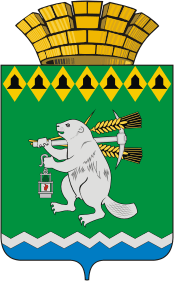 Дума Артемовского городского округаVI  созыв___заседаниеРЕШЕНИЕот  ______________					№ ___О внесении изменений в Порядок материально-технического и организационного обеспечения деятельности органов местного самоуправления Артемовского городского округаВ соответствии с Федеральным законом от 06 октября 2003 года          № 131-ФЗ «Об общих принципах организации местного самоуправления в Российской Федерации», руководствуясь статьей 23 Устава Артемовского городского округа, Дума Артемовского городского округаРЕШИЛА:1. Внести в Порядок материально-технического и организационного обеспечения деятельности органов местного самоуправления Артемовского городского округа,  утвержденный решением Думы Артемовского городского округа от 27.11.2008 № 473, (далее-Порядок) следующие изменения:1.1. пункт 2 статьи 1 Порядка изложить в следующей редакции:«2. Структуру органов местного самоуправления городского округа в соответствии с Уставом Артемовского городского округа составляют:1) Дума Артемовского городского округа;2) глава Артемовского городского округа;3) Администрация (исполнительно-распорядительный орган местного самоуправления) Артемовского городского округа;4) контрольно-счетный орган городского округа - Счетная палата Артемовского городского округа;5) орган местного самоуправления, уполномоченный в сфере управления муниципальным имуществом - Комитет по управлению муниципальным имуществом Артемовского городского округа;6) муниципальный орган управления образованием - Управление образования Артемовского городского округа;7) орган местного самоуправления, уполномоченный в сфере градостроительства и архитектуры - Комитет по архитектуре и градостроительству Артемовского городского округа;8) Территориальный орган местного самоуправления поселка Буланаш;9) Территориальный орган местного самоуправления поселка Красногвардейский;10) Территориальный орган местного самоуправления поселка Незевай;11) Территориальный орган местного самоуправления поселка Сосновый Бор с подведомственной территорией населенных пунктов: поселок Белый Яр, село Писанец;12) Территориальный орган местного самоуправления села Большое Трифоново с подведомственной территорией населенных пунктов: деревня Малое Трифоново, поселок Кислянка;13) Территориальный орган местного самоуправления села Лебёдкино с подведомственной территорией населенных пунктов: поселок Боровской, село Антоново, село Бичур;14) Территориальный орган местного самоуправления села Мостовского с подведомственной территорией населенных пунктов: деревня Лисава, деревня Налимово;15) Территориальный орган местного самоуправления села Мироново с подведомственной территорией населенных пунктов: деревня Бучино, деревня Луговая, деревня Родники, село Липино;16) Территориальный орган местного самоуправления села Покровское с подведомственной территорией населенного пункта поселка Заболотье;17) Территориальный орган местного самоуправления села Шогринское с подведомственной территорией населенного пункта: село Сарафаново.»;1.2. пункт 1 статьи 2 Порядка изложить в следующей редакции:«1. Материально-техническое обеспечение деятельности органов местного самоуправления - комплекс мероприятий, осуществляемый на постоянной основе и включающий в себя:1) безвозмездное пользование муниципальным имуществом (движимым и недвижимым), предназначенным для обеспечения деятельности органов местного самоуправления;2) транспортное обслуживание органов местного самоуправления и должностных лиц в служебных целях (в том числе, содержание и эксплуатация автотранспортных средств, поддержание их в технически исправном состоянии, приобретение эксплуатационных материалов (бензина, масел, запасных частей), прохождение технического осмотра, техническое обслуживание, сезонное обслуживание, текущий ремонт);3) содержание административных зданий, помещений, а также прилегающих к ним территорий, иных имущественных объектов органов местного самоуправления в состоянии, соответствующем противопожарным, санитарным, экологическим и иным, установленным законодательством требованиям;4) обеспечение охраны административных зданий и иных имущественных объектов органов местного самоуправления, находящегося в них имущества и служебных документов;5) хозяйственно-техническое обеспечение органов местного самоуправления (в том числе уборка служебных и производственных помещений, территорий, прилегающих к административным зданиям, обеспечение необходимым имуществом помещений общего пользования);6) обеспечение услугами связи (телефонная стационарная, почтовая, мобильная связь) и доступа к информационным сетям и ресурсам Интернета;7) обеспечение органов местного самоуправления мебелью, иными средствами, необходимыми для их стабильного функционирования;8) обеспечение компьютерной, копировальной и печатающей техникой, необходимыми для ее работы программными продуктами, комплектующими и расходными материалами;9) обеспечение бумагой и канцелярскими принадлежностями, иной продукцией в рамках проводимых органами местного самоуправления мероприятий;10) обеспечение бланочной и презентационной продукцией (бланки, грамоты, открытки, призы, сувениры, наградная продукция и т.д.), осуществление подписки на периодические печатные издания;11) возмещение расходов, связанных со служебными командировками;12) заказ и оплата услуг, связанных с публикацией и размещением официальной информации, сюжетов, репортажей о деятельности органов местного самоуправления в средствах массовой информации;13) представительские расходы на прием и обслуживание делегаций, отдельных лиц и проведение официальных мероприятий, определяемые налоговым законодательством Российской Федерации.Материально-техническое обеспечение деятельности органов местного самоуправления предназначено для осуществления функционирования органов местного самоуправления в целях выполнения ими полномочий, установленных федеральным законодательством, законодательством Свердловской области, Уставом Артемовского городского округа.»; 1.3. пункт 2 статьи 2 Порядка изложить в следующей редакции:«2. Осуществление закупок товаров, работ, услуг для целей материально-технического обеспечения органов местного самоуправления Артемовского городского округа производится в соответствии с Федеральным законом от 05 апреля 2013 года №  44-ФЗ «О контрактной системе в сфере закупок товаров, работ, услуг для обеспечения государственных и муниципальных нужд.»;1.4. пункт 1 статьи 3 Порядка дополнить абзацем восьмым следующего содержания:«Организационное обеспечение деятельности органов местного самоуправления предназначено для осуществления функционирования органов местного самоуправления в целях решения ими вопросов местного значения, отдельных государственных полномочий, переданных федеральными и областными законами.»; 1.5. в пункте 6 статьи 4 Порядка исключить  слова «по смете расходов органов местного самоуправления, предусмотренных в бюджете городского округа на соответствующие цели»;1.6. в пункте 13 статьи 4 Порядка слово «администрации» заменить словом «Администрации»;1.7. пункт 14 статьи 4 Порядка  изложить в следующей редакции:«14. Финансирование расходов на материально-техническое и организационное обеспечение органов местного самоуправления осуществляется за счет средств бюджета Артемовского городского округа.»;1.8. в пункте 15 статьи 4 Порядка  исключить слова «на соответствующий финансовый год»;1.9. в пункте 16 статьи 4 Порядка слова «смете расходов» заменить словами «бюджетной смете»;1.10. статью 4 Порядка дополнить пунктом 17 следующего содержания:«17. Распоряжение средствами бюджета, предусмотренными в бюджете Артемовского городского округа  на материально-техническое и организационное обеспечение деятельности Администрации Артемовского городского округа, осуществляет глава Артемовского городского округа в соответствии с бюджетной сметой.»;1.11. пункт 3 статьи 5 Порядка изложить в следующей редакции:«3. Контроль за использованием имущества, находящегося в муниципальной собственности Артемовского городского округа, осуществляется Комитетом по управлению муниципальным имуществом Артемовского городского округа.».2. Настоящее Решение вступает в силу после официального опубликования.3. Настоящее Решение опубликовать в газете «Артемовский рабочий» и разместить на официальном сайте Думы Артемовского городского округа в информационно-телекоммуникационной сети «Интернет».4. Контроль за исполнением настоящего Решения возложить на постоянную комиссию по экономическим вопросам, бюджету и налогам (Соловьев А.Ю.).Председатель Думы Артемовского городского округаГлава Артемовского городского   округа                           К.М. ТрофимовА.В. Самочернов